БОЙОРОҠ			      	      РАСПОРЯЖЕНИЕ 30  декабря 2021й.                           № 48                           30 декабря 2021г.В целях предупреждения пожаров, гибели и травмирования людей при них, выполнения первичных мер пожарной безопасности, определенных п.8 ст.63 Федерального закона от 22.07.2008 года №123-ФЗ «Технический регламент о требованиях пожарной безопасности», руководствуясь п.9 ст.14 Федерального закона от 06.10.2003 №131-ФЗ  «Об общих принципах организации местного самоуправления в Российской Федерации», РАСПОРЯЖАЮСЬ:Внести изменения в распоряжение № 58 от 25.12.2020 года  «Об утверждении состава  профилактическую группу по обучению населения мерам пожарной безопасности на территории сельского поселения Зириклинский сельсовет;определить следующий состав профилактической группы:- Глава администрации СП (руководитель группы)  Петров А.Г. 2-74-00; дом 2-33-20; 89174536480- работник СП, ответственного за указанный участок работы; Артемьева Н.Б. 2-74-99; Семенов С.П. 2-74-00; Саватнеева В.Б. 2-74-00 Трофимова Л.С. 2-74-00, Родионов А.Н. 3-33-77- участковый уполномоченного полиции (по согласованию); Тикшаев В.Н. 89273316409.-  слесарь газовой службы Иванов А. А.  89174532745  (по согласованию);- члены добровольной и муниципальной пожарной охраны;  Иванов А.И. 2-33-99. Андреев Г.П. 89373668296; Антонов С.В. 89273154938, Иванов В.Г. 89273268269, Романова Л.И. 89378424199, Осипов В.В. 89191504745, - руководители  и работники учреждений образования, здравоохранения, культуры (по согласованию); Григорьева Т.Г. 2-33-32, Васильева Н.В. 2-43-24,  Семенова Н.В. 2-43-26, Ильмурзина О.П. 2-33-32, Фадеева Т.В., Григорьева Т.Г., Ильмурзина Л.А. 89273070580; Павлова Н.А. 2-43-74:- старосты населенных пунктов; Григорьев И.К. 2-83-14,  Назарова В.П. 2-33-38.- социальные работники;                                                                                       Ильмурзина Т.М. 89870217765, Агафонова Г.А. 2-93-19:	3. Профилактической группе осуществлять обучение населения мерам пожарной безопасности в рамках профилактических операций, проводимых на территории сельского поселения.	4. Контроль за исполнением распоряжения оставляю за собой.Глава сельского поселения            			А.Г.Петров УТВЕРЖДЕНО постановлением главы администрациисельского поселения Зириклинский  сельсоветмуниципального района Бижбулякский районРеспублики Башкортостанот «30» декабря  2021 года  № 37График работы группы по предупреждению и профилактике пожаров в жилых помещениях на территории сельского поселения Зириклинский сельсовет муниципального района Бижбулякский район Республики БашкортостанБашҡортостан РеспубликаһыБишбүләк районы муниципаль районы Ерекле ауыл советы хакимиэте452050, Ерекле  ауылы, Үзәк урамы, 67Тел. 8(34743)2-74-00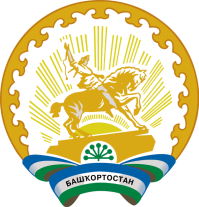 Администрация  сельского поселения Зириклинский  сельсовет     муниципального района               Бижбулякский район    Республики Башкортостан452050, село Зириклы, ул.Центральная, 67Тел. 8(34743)2-74-00№ п/пНаименование мероприятияВремяМесто проведенияОтветственные лица                                    (с указанием сотового телефона)30 декабря 2021 года30 декабря 2021 года30 декабря 2021 года30 декабря 2021 года30 декабря 2021 годаПрофилактическое посещение жителей населенных пунктовс 11:00 до 13:00с. ЗириклыАртемьева Н.Б.       89896098325Григорьева Т.Г.       89876098325Проведение сходов гражданс 11:00 до 13:00с. ЗириклыПетров А.Г.              89174536480Оказание помощи в приведении в пожаробезопасное состояние печей (печного отопления) и электрооборудования с 11:00 до 13:00с. ЗириклыАртемьева Н.Б.       89896098325Григорьева Т.Г.       89876098325Работа старост населенных пунктовс 11:00 до 13:00с. ЗириклыИванов А.И.             8347432338731 декабря 2021 года31 декабря 2021 года31 декабря 2021 года31 декабря 2021 года31 декабря 2021 года1.Профилактическое посещение жителей населенных пунктовс 11:00 до 13:00с. ЗириклыОсипов В.В                 892708306,29Ильмурзина Л.А.         891773902712.Проведение сходов граждан  с 11:00 до 13:00с. ЗириклыПетров А.Г.              891745364803.Оказание помощи в приведении в пожаробезопасное состояние печей (печного отопления) и электрооборудования с 11:00 до 13:00с. ЗириклыИльмурзина Л.А.         89177390271Осипов В.В                 892708306,294.Работа старост населенных пунктовс 11:00 до 13:00с. ЗириклыАндреев Г.П.                7937366829601 января  2022 года 01 января  2022 года 01 января  2022 года 01 января  2022 года 01 января  2022 года    1.Профилактическое посещение жителей населенных пунктовс 11:00 до 13:00Д. ЛысогоркаАнтонов С.В.                89273154938Агафонова Г.А.              834743293082.Проведение сходов гражданс 11:00 до 13:00Д. ЛысогоркаПетров А.Г.              891745364803.Оказание помощи в приведении в пожаробезопасное состояние печей (печного отопления) и электрооборудования с 11:00 до 13:00Д. ЛысогоркаАнтонов С.В.                89273154938Агафонова Г.А.              834743293084.Работа старост населенных пунктовс 11:00 до 13:00Д. ЛысогоркаАгафонова Г.А.              8347432930802 января 2022 года02 января 2022 года02 января 2022 года02 января 2022 года02 января 2022 года1.Профилактическое посещение жителей населенных пунктовс 11:00 до 13:00С. Малый СедякПавлова Н.А.           83474324374Семенова Н.В.         834743243302.Проведение сходов гражданс 11:00 до 13:00С. Малый СедякПетров А.Г.              891745364803.Оказание помощи в приведении в пожаробезопасное состояние печей (печного отопления) и электрооборудования с 11:00 до 13:00С. Малый СедякПавлова Н.А.           83474324374Семенова Н.В.         834743243304.Работа старост населенных пунктовс 11:00 до 13:00С. Малый СедякГригорьев И.К.        8927345380903 января 2022 года03 января 2022 года03 января 2022 года03 января 2022 года03 января 2022 года1.Профилактическое посещение жителей населенных пунктовс 11:00 до 13:00с. ЗириклыПетров А.Г.              89174536480Андреев Г.П.            89373668296Проведение сходов гражданс 11:00 до 13:00с. ЗириклыПетров А.Г.              891745364803.Оказание помощи в приведении в пожаробезопасное состояние печей (печного отопления) и электрооборудования с 11:00 до 13:00с. ЗириклыПетров А.Г.              89174536480Андреев Г.П.            893736682964.Работа старост населенных пунктовс 11:00 до 13:00с. ЗириклыОсипов В.В                 892708306,2904 января 2022 года04 января 2022 года04 января 2022 года04 января 2022 года04 января 2022 года1.Профилактическое посещение жителей населенных пунктовс 11:00 до 13:00С. ЗириклыАртемьева Н.Б.       89876098325Родионов А.Н.        834743233772.Проведение сходов гражданс 11:00 до 13:00С. ЗириклыПетров А.Г.              891745364803.Оказание помощи в приведении в пожаробезопасное состояние печей (печного отопления) и электрооборудования с 11:00 до 13:00С. ЗириклыАртемьева Н.Б.       89876098325Родионов А.Н.        834743233774.Работа старост населенных пунктовс 11:00 до 13:00С. ЗириклыОсипов В.В                 892708306,2905 января 2022 года05 января 2022 года05 января 2022 года05 января 2022 года05 января 2022 года1.Профилактическое посещение жителей населенных пунктовс 11:00 до 13:00С. ЗириклыСаватнеева В.Б.             83474323398Ильмурзина Т.М.           898702117652.Проведение сходов гражданс 11:00 до 13:00С. ЗириклыПетров А.Г.              891745364803.Оказание помощи в приведении в пожаробезопасное состояние печей (печного отопления) и электрооборудования с 11:00 до 13:00С. ЗириклыСаватнеева В.Б.             83474323398Ильмурзина Т.М.           898702117654.Работа старост населенных пунктовс 11:00 до 13:00С. ЗириклыОсипов В.В                 892708306,2906 января 2022 года06 января 2022 года06 января 2022 года06 января 2022 года06 января 2022 года1.Профилактическое посещение жителей населенных пунктовс 11:00 до 13:00Д. ЛысогоркаАнтонов С.В.                  89273154938Агафонова Г.А.              834743293192.Проведение сходов гражданс 11:00 до 13:00Д. ЛысогоркаПетров А.Г.              891745364803.Оказание помощи в приведении в пожаробезопасное состояние печей (печного отопления) и электрооборудования с 11:00 до 13:00Д. ЛысогоркаАнтонов С.В.                  89273154938Агафонова Г.А.              834743293194.Работа старост населенных пунктовс 11:00 до 13:00Д. ЛысогоркаАнтонов С.В.                  8927315493807 января 2022года07 января 2022года07 января 2022года07 января 2022года07 января 2022года1.Профилактическое посещение жителей населенных пунктовс 11:00 до 13:00с. Малый СедякРоманова Л.И.               89378424199Трофимова Л.С.             2.Проведение сходов гражданс 11:00 до 13:00с. Малый СедякПетров А.Г.              891745364803.Оказание помощи в приведении в пожаробезопасное состояние печей (печного отопления) и электрооборудования с 11:00 до 13:00с. Малый СедякСеменов С.П.              834743243334.Работа старост населенных пунктовс 11:00 до 13:00с. Малый СедякГригорбев И.К.        8927345380908 января 2022 года08 января 2022 года08 января 2022 года08 января 2022 года08 января 2022 года1.Профилактическое посещение жителей населенных пунктовс 11:00 до 13:00Д. ТакмаккаранСеменов С.П.          83474324333Семенова М.В.        834743243332.Проведение сходов гражданс 11:00 до 13:00Д. ТакмаккаранПетров А.Г.              891745364803.Оказание помощи в приведении в пожаробезопасное состояние печей (печного отопления) и электрооборудования с 11:00 до 13:00Д. ТакмаккаранСеменов С.П.          83474324333Семенова М.В.        834743243334.Работа старост населенных пунктовс 11:00 до 13:00Д. ТакмаккаранИванов В.Г.             8927326826909 января 2022 года09 января 2022 года09 января 2022 года09 января 2022 года09 января 2022 года1.Профилактическое посещение жителей населенных пунктовс 11:00 до 13:00С. Малый СедякПетров А.Г.              89174536480Романова Л.И.          893784241992.Проведение сходов гражданс 11:00 до 13:00С. Малый СедякПетров А.Г.              891745364803.Оказание помощи в приведении в пожаробезопасное состояние печей (печного отопления) и электрооборудования с 11:00 до 13:00С. Малый СедякПетров А.Г.              89174536480Романова Л.И.          893784241994.Работа старост населенных пунктовс 11:00 до 13:00С. Малый СедякГригорьев И.К.        89273453809